СОВЕТ ДЕПУТАТОВ МУНИЦИПАЛЬНОГО ОБРАЗОВАНИЯ РОЖДЕСТВЕНСКОГО СЕЛЬСКОГО ПОСЕЛЕНИЯГАТЧИНСКОГО МУНИЦИПАЛЬНОГО РАЙОНАЛЕНИНГРАДСКОЙ ОБЛАСТИР Е Ш Е Н И ЕРуководствуясь пп. 19 п. 1 ст. 14 Федерального закона от 06.10.2003              № 131 ФЗ «Об общих принципах организации местного самоуправления в Российской Федерации», решением совета депутатов МО Рождественского сельского поселения Гатчинского муниципального района Ленинградской области«Об утверждении Положения о публичных слушаниях на территории Рождественского сельского поселения Гатчинского муниципального района Ленинградской области», руководствуясь Уставом МО Рождественского сельское поселение Гатчинского муниципального района Ленинградской области, Совет депутатов Рождественского сельского поселенияР Е Ш И Л:1. Утвердить проект Программы комплексного развития систем коммунальной инфраструктуры Рождественского сельского поселения на период 2013 - 2030 годы (приложение 1 к настоящему решению).2. Назначить публичные слушания по проекту Программы комплексного развития систем коммунальной инфраструктуры Рождественского сельского поселения на период 2013 - 2030 годы(далее публичные слушания) в порядке, определенном пунктами 5, 6.2, 6.5 настоящего решения.3. Утвердить текст информационного сообщения о проведении публичных слушаний согласно приложению 2 к настоящему решению.4. Организацию публичных слушаний возложить на администрацию Рождественского сельского поселения Гатчинского муниципального района.5. Установить:5.1. Публичные слушания проводятся на всей территории МО Рождественского сельского поселения  Гатчинского муниципального района Ленинградской области;5.2. Дата, время и место проведения публичных слушаний по проекту Правил благоустройства территории МО Рождественского сельского поселения  Гатчинского муниципального района Ленинградской области – 30.10.2017 в 11.00 по адресу: Ленинградская обл.,Гатчинский район, с.Рождествено, Большой проспект, дом 5, каб. 1. 6. Уполномочить администрацию Рождественского сельского поселения:6.1. Провести публичные слушания в порядке, установленном Положением о публичных слушаниях на территории Рождественского сельского поселения Гатчинского муниципального района Ленинградской области. 6.2.  Обеспечить размещение проекта Программы комплексного развития систем коммунальной инфраструктуры Рождественского сельского поселения на период 2013 - 2030 годы на официальном сайте МО Рождественского сельское поселение  не позднее 20.10.2017;6.3. Обеспечить  публикацию информационного сообщения о проведении публичных слушаний не позднее 20.10.2017;6.4. Заключение о результатах проведения публичных слушаний опубликовать в информационном бюллетене «Рождественский вестник»  и разместить на официальном сайте муниципального образования Рождественского сельского поселения;6.5. Назначить ответственным лицом за проведение публичных слушаний заместителя главы администрации Рождественского сельского поселения Гатчинского муниципального района Агафонова С.В.7. Предложения и замечания по проектуПрограммы комплексного развития систем коммунальной инфраструктуры Рождественского сельского поселения на период 2013 - 2030 годы принимаются  в письменной форме до 17.10.2017 года(включительно) по адресу: индекс почтовый 188356, Ленинградская область, Гатчинский район,с.Рождествено, Большой проспект, дом 5, каб 1 – Администрация Рождественского сельского поселения с 9.00 до 12.00 и с 14.00 до 16.00 часов (кроме выходных и праздничных дней).8. Настоящее решение вступает в силу с момента официального опубликования в информационном бюллетене «Рождественский вестник» и размещении на официальном сайте муниципального образования Рождественского сельского поселения.Глава Рождественского сельского поселения			М.Е.Заславский	Приложение № 1 к решению совета депутатов Рождественского сельского поселения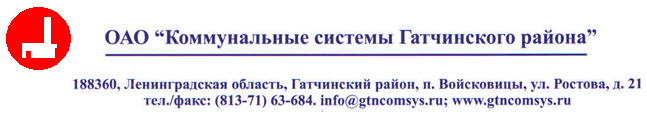 программа комплексного развития систем коммунальной инфраструктурырождественского сельского поселенияна период 2013-2030гг.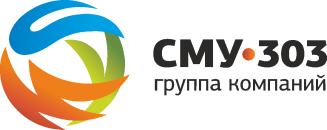 Санкт-Петербург2012 г.ВВЕДЕНИЕ	61.	ПАСПОРТ ПРОГРАММЫ	72.	ХАРАКТЕРИСТИКА СУЩЕСТВУЮЩЕГО СОСТОЯНИЯ КОММУНАЛЬНОЙ ИНФРАСТРУКТУРЫ	92.1.	Система теплоснабжения	92.2.	Система водоснабжения	112.3.	Система водоотведения	172.4.	Стстема газоснабжения	242.5.	Стстема электроснабжения	253.	ПЕРСПЕКТИВЫ РАЗВИТИЯ МУНИЦИПАЛЬНОГО ОБРАЗОВАНИЯ И ПРОГНОЗ СПРОСА НА КОММУНАЛЬНЫЕ РЕСУРСЫ	263.1.	Краткая характеристика МО	263.2.	Перспективные показатели развития МО	264.	ЦЕЛЕВЫЕ ПОКАЗАТЕЛИ РАЗВИТИЯ КОММУНАЛЬНОЙ ИНФРАСТРУКТУРЫ	284.1.	Целевые индикаторы и показатели развития системы теплоснабжения	284.2.	Целевые индикаторы и показатели развития системы водоснабжения	304.3.	Целевые индикаторы и показатели развития системы водоотведения и очистки сточных вод	315.	ПРОГРАММА ИНВЕСТИЦИОННЫХ ПРОЕКТОВ, ОБЕСПЕЧИВАЮЩИХ ДОСТИЖЕНИЕ ЦЕЛЕВЫХ ПОКАЗАТЕЛЕЙ	325.1.	Программа инвестиционных проектов в теплоснабжении	325.2.	Программа инвестиционных проектов в водоснабжении	345.3.	Программа инвестиционных проектов в водоотведении	426.	ИСТОЧНИКИ ИНВЕСТИЦИЙ, ТАРИФЫ И ДОСТУПНОСТЬ ПРОГРАММЫ ДЛЯ НАСЕЛЕНИЯ	436.1.	Объемы и источники финансирования инвестиционных мероприятий в Теплоснабжении	436.2.	Объемы и источники финансирования инвестиционных мероприятий в Водоснабжении	456.3.	Объемы и источники финансирования инвестиционных мероприятий в Водоотведении	476.4.	Величина тарифов и доступность программы для населения	497.	УПРАВЛЕНИЕ ПРОГРАММОЙ	53ВВЕДЕНИЕПрограмма комплексного развития систем коммунальной инфраструктуры (далее – Программа) муниципального образования Рождественского сельское поселение (далее – МО) разработана  в соответствии с Федеральным законом 210-ФЗ от 30 декабря 2004 г "Об основах регулирования тарифов организаций коммунального комплекса" и Приказом Минрегиона №204 от 06 мая 2011 «О разработке программ комплексного развития систем коммунальной инфраструктуры муниципальных образований».Программа определяет основные направления развития систем коммунальной инфраструктуры МО, в том числе, систем теплоснабжения, водоснабжения, водоотведения и очистки сточных вод, электроснабжения, газоснабжения, а также объектов, используемых для утилизации (захоронения) твердых бытовых отходов,в соответствии с потребностями промышленного, жилищного строительства, в целях повышения качества услуг и улучшения экологического состояния МО. Основу Программы составляет система программных мероприятий по различным направлениям развития коммунальной инфраструктуры МО. Данная Программа ориентирована на устойчивое развитие МО и в полной мере соответствует государственной политике реформирования коммунального комплекса Российской Федерации.ПАСПОРТ ПРОГРАММЫХАРАКТЕРИСТИКА СУЩЕСТВУЮЩЕГО СОСТОЯНИЯ КОММУНАЛЬНОЙ ИНФРАСТРУКТУРЫСистема теплоснабженияИнституциональная структураУслуги централизованного теплоснабжения на территории Рождественского сельского поселения оказывает ОАО "Коммунальные системы Гатчинского района". Услуги предоставляются  физическим и юридическим лицам в населенных пунктах:п. Рождественоп. Батовоп. ДивинскийЖители остальных населенных пунктов Рождественского сельского поселения не подключены котельным и отапливаются от индивидуальных тепловых источников.Характеристика системы ресурсоснабженияТаблица 1 – Техническая характеристика оборудования систем теплоснабжения Таблица 2 – Техническая характеристика оборудования систем теплоснабжения Таблица 3 – Техническая характеристика оборудования тепловых сетей Таблица 4 – Техническая характеристика оборудования тепловых сетей Баланс мощности и подключенной нагрузкиТаблица 5 – Баланс тепловой энергии и мощности МО на 2013 годЧисло часов использования максимума нагрузки – 2649 час. Нормой для данной климатической зоны является диапазон 2400-2600 часов. Превышение «нормальных» значений данного показателя, в связи высоким качеством теплоизоляции либо отсутствием сетей вообще, может быть связано лишь со спецификой потребления тепла у потребителей.Таблица 6 – Объемы отпуска тепловой энергии за 2009-2012 годСистема водоснабженияИнституциональная структураУслуги водоснабжения на территории Рождественского сельского поселения оказывает ОАО "Коммунальные системы Гатчинского района". Услуги предоставляются физическим и юридическим лицам в населенных пунктах:Дер. Батово Дер. Даймище Село РождественоХарактеристика системы ресурсоснабженияДер. БатовоГодовой объём водопользования дер. Батово по данным ОАО «Коммунальные системы Гатчинского района» составляет:  170163,18 м3/год, 466,2 м3/сут.,  при среднем водопотреблении на 1 чел. в сутки – .Водоснабжение осуществляется водой от 3-х артезианских скважин.Система подачи воды потребителям Вода из артезианских скважин насосами поднимается водонапорную башню и далее самотеком поступает в водораспределительную сеть.Скважина № 1, рег. № 2806/1, находится в непосредственной близости к водонапорной башне, введена в эксплуатацию в . Скважина не имеет санитарной зоны охраны. Глубина заложения скважины . Насос марки ЭЦВ 8-40-150, с мощностью электродвигателя 27 кВт установлен на глубине . Диаметр обсадной трубы Ду..Узел учета электроэнергии находится в помещении скважины.Узел учета воды  - отсутствует.Помещение скважины отапливается от электрических нагревателей.Скважина постоянно находится в работе.Автоматизация отсутствует. Включение – выключение скважинного насоса осуществляется вручную.Скважина № 2, рег. № 2806/2, находится в поле, введена в эксплуатацию в . Скважина не имеет санитарной зоны охраны. Глубина заложения скважины . Насос марки ЭЦВ 8-40-150, с мощностью электродвигателя 27 кВт установлен на глубине . Диаметр обсадной трубы Ду на глубине  и Ду на глубине . Узел учета электроэнергии находится в помещении скважины.Узел учета воды  - отсутствует.Помещение скважины отапливается от электрических нагревателей.Скважина подключается к работе при нехватке производительности 1-ой скважины.Автоматизация отсутствует. Включение – выключение скважинного насоса осуществляется вручную.Скважина № 3, рег. № 2806/3, находится у реки Оредеж, введена в эксплуатацию в . Скважина не имеет санитарной зоны охраны. Глубина заложения скважины . Насос марки ЭЦВ 8-40-150, с мощностью электродвигателя 27 кВт установлен на глубине . Диаметр обсадной трубы Ду на глубине  и Ду на глубине .Узел учета электроэнергии находится в помещении скважины.Узел учета воды  - отсутствует.Помещение скважины отапливается от электрических нагревателей.Автоматизация отсутствует. Включение – выключение скважинного насоса осуществляется вручную.Водонапорная башня высотой  и объёмом накопительного бака  находится в аварийном состоянии, подтекает бак из-за сквозной коррозии металла. Подающая стальная труба - Ду.Водораспределительная сеть выполнена из стальных и чугунных труб. Ду 100 .	Основные потребители: Магазины, парикмахерскаяАптечный и фельдшерско-акушерский пунктыОтделение почтовой связиЯсли-садКультурно-досуговый центрБиблиотекаЗАО Агрокомплекс «Оредеж» — сельскохозяйственная продукциякотельнаяЖилой фонд: восемь  5-и этажных домов.Качество воды Артезианская вода по контролируемым показателям удовлетворяет требованиям установленных нормативов, предъявляемых к качеству питьевой воды. Вода скважины №1, рег. №2806/1 отличается содержанием железа на уровне 0,2 – 0,22 мг/дм3 и жесткостью 5,2 ммоль/дм3 (июнь .) Вода  скважины №3, рег. № 2806/3 отличается низким содержанием железа: < 0,1 мг/дм3 и жесткостью 5,7 ммоль/дм3 (март .).Дер. ДаймищеЧисленность населения – 361 чел. Годовой объём водопользования дер. Даймище по данным ОАО «Коммунальные системы Гатчинского района» составляет: 812,79 м3/год, 2,23 м3/сут. Водоснабжение осуществляется водой от артезианской скважины. Вода из артезианской скважины насосом подается напрямую в водораспределительную сеть.Скважина дер. Даймище введена в эксплуатацию в . Скважина не имеет санитарной зоны охраны. Насос марки ЭЦВ 6-6,3-85, с мощностью электродвигателя 4 кВт установлен на глубине . Диаметр обсадной трубы Ду. Диаметр водоподъёмной трубы .Узел учета электроэнергии находится в помещении скважины. Узел учета воды  - отсутствует. Помещение скважины отапливается от электрических нагревателей. Скважинный насос постоянно находится в работе. Автоматизация отсутствует. Включение – выключение скважинного насоса осуществляется вручную.Водораспределительная сеть выполнена из стальных и чугунных труб. Ду 100  мм. Водоразборных колонок и пожарных гидрантов нет.Основные потребители: жилой дом на 4 квартиры.О качестве воды можно судить только по одному представленному протоколу исследования проб воды. Вода отличается повышенной жесткостью: 8,1 ммоль/дм3 и содержанием железа на уровне 0,24 мг/дм3Село РождественоЧисленность населения на 2011 год — 2135 человек. Годовой объём водопользования села Рождествено по данным ОАО «Коммунальные системы Гатчинского района» составляет: 40427,84 м3/год, 110,76 м3/сут., что в среднем составляет  на 1 чел./сут.Водоснабжение осуществляется водой от 2-х  артезианских скважин.Вода из артезианских скважин насосами поднимается в водонапорную башню и далее самотеком поступает в водораспределительную сеть.Скважина №1, рег. № 3510. Скважина не имеет санитарной зоны охраны. Глубина заложения скважины . Насос марки ЭЦВ 8-16-140 установлен на глубине . Диаметр обсадной трубы Ду. Диаметр водоподъёмной трубы .Узел учета электроэнергии находится в отдельном помещении рядом с котельной.Узел учета воды  - отсутствует.На линии подачи воды от скважины установлен гидроаккумулятор объёмом , диафрагма в нем отсутствует и по существу он представляет промежуточную емкость.Помещение скважины отапливается от электрических нагревателей.Скважинный насос постоянно находится в работе.Автоматизация отсутствует. Включение – выключение скважинного насоса осуществляется вручную.Скважина №2, рег. № 3508. Скважина не имеет санитарной зоны охраны. Глубина заложения скважины . Насос марки ЭЦВ 8-25-100 установлен на глубине . Диаметр водоподъёмной трубы , далее переходит в стальную трубу Ду 76 и в поселковую водораспределительную сеть Ду и транзитом в водонапорную башню. В настоящее время скважина находится в резерве.Узел учета электроэнергии находится в отдельном помещении рядом с котельной.Узел учета воды  - отсутствует.Помещение скважины отапливается от электрических нагревателей.Автоматизация отсутствует. Включение – выключение скважинного насоса осуществляется вручную.Водонапорная башня. Высота башни , Объём бака , поддерживает давление в водоразборной сети на уровне 4,1 – 4,6 бар. Состояние на момент обследования – удовлетворительное , протечек не выявлено.Водораспределительная сеть тупиковая, выполнена из стальных и чугунных труб. Ду 100  мм. Водоразборных колонок и пожарных гидрантов нет.Основные потребители: котельная, детский сад, школа, больница, магазины  жилой фонд: 13 3-х этажных домов.Качество воды Артезианская вода из скважины №1, рег. № 3510, на основании данных 3-х протоколов испытаний проб, по контролируемым показателям не удовлетворяет требованиям установленных нормативов, предъявляемых к качеству питьевой воды:по содержанию общего железа: - максимальное значение – 1,46 мг/дм3 (4,9 ПДК),- среднее значение – 0,97 мг/дм3 (3,23 ПДК),- минимальное значение 0,72 мг/дм3 (2,4 ПДК).по цветности: максимальное, среднее и минимальное значение на уровне – 26 град. (1,3 ПДК), по мутности:- максимальное значение – 1,9 мг/дм3 (1,27 ПДК),- среднее значение – 1,43 мг/дм3 (0,95 ПДК),- минимальное значение 1,2 мг/дм3 (0,8 ПДК).по жесткости: 7,3- 7,2 ммоль/дм3 (1,04 - 1,03 ПДК).(см. Приложение 30.1).Водоразборная сеть холодного водоснабжения (см. Приложение 30.2). В пробах на входе  в котельную отмечены следующие превышения нормативов качества воды по показателям: по содержанию общего железа: - максимальное значение – 3,4 мг/дм3 (11,3 ПДК),- среднее значение – 0,93 мг/дм3 (3,1 ПДК),- минимальное значение 0,16 мг/дм3 (0,53 ПДК).по цветности: - максимальное значение – 29 град. (1,45 ПДК), - среднее значение – 21 град (1,05 ПДК), - минимальное значение на уровне –10 град. (0,5 ПДК), по мутности:- максимальное значение – 22 мг/дм3 (14,7 ПДК),- среднее значение – 5,9 мг/дм3 (3,9 ПДК),- минимальное значение  - 0,6 мг/дм3 (0,4 ПДК).по жесткости: 7,3- (1,04 - 1,03 ПДК).- максимальное значение –  7,3  ммоль/дм3 (1,04 ПДК), - среднее значение – 6,58 ммоль/дм3 (0,94 ПДК), - минимальное значение – 5,1  ммоль/дм3 (0,73 ПДК),Следует отметить, что резкое повышение показателя мутности, до 22 мг/дм3, носит явно выраженный резкий вынос накопившегося железосодержащего осадка в водопроводной сети. Таблица 7 – Характеристика производительности водозаборовТаблица 8 – Общая характеристика сетей водоснабженияТаблица 9 – Объемы отпуска питьевой воды МО Оценка состояния и проблемы функционирования системы водоснабженияДер. Батово:Высокий износ оборудования водонапорной башниВысокий износ водопроводных сетейДер. Даймище:Несоответствие питьевой воды нормативным требованиямВысокий износ водопроводных сетейСело Рождествено:Несоответствие питьевой воды нормативным требованиямВысокий износ водопроводных сетейОтсутствие автоматики Направления решения проблем в системеДер. Батово:Ремонт или замена накопительного бака водонапорной башниОбеспечение автоматического отключения скважинных насосов посредством передачи информации об уровне воды в накопительном баке водонапорной башни.Выполнить косметический ремонт в помещениях скважин.Установка водомерных узлов с передачей информации на ЦДП.Полная замена стальных и чугунных трубопроводов водопроводной сети на трубы из современных не коррозионных материалов.Дер. Даймище:Проектирование и строительство станции обезжелезивания с частичным умягчением водыОбеспечить частотное регулирование работы скважинного насоса.Выполнить косметический ремонт в помещении скважины.Установка водомерного узла.Полная замена стальных и чугунных трубопроводов водопроводной сети на трубы из современных не коррозионных материалов.Село Рождествено:Проектирование и строительство станции обезжелезивания с частичным умягчением водыОбеспечить автоматическое включение- выключение скважинных насосов в зависимости от уровня воды в накопительном баке водонапорной башни с плавным пуском.Выполнить косметический ремонт в помещении скважины.Установить приборы измерения расходов воды. Полная замена стальных и чугунных трубопроводов водопроводной сети на трубы из современных не коррозионных материалов.Система водоотведенияИнституциональная структураУслуги водоотведения на территории Рождественского сельского поселения оказывает ОАО "Коммунальные системы Гатчинского района". Услуги предоставляются  физическим и юридическим лицам в населенных пунктах:Дер. БатовоСело РождественоХарактеристика системы ресурсоснабжениядер. БатовоСистема канализации дер. Батово - общесплавная. Численность населения  около 1,5 тыс. человек. Канализованы пятиэтажные жилые дома в центре деревни, детский сад, магазин. Протяженность канализационных сетей составляет . Диаметр канализационных сетей 100-. Материал трубопроводов - чугун, сталь,  керамика. Сеть находится в удовлетворительном состоянии. Частный сектор, имеющий водонепроницаемые выгреба, септики осуществляет вывоз сточных вод по договорам с подрядной организацией.Сточные воды с канализованных территорий деревни собираются по системе трубопроводов и самотеком направляются на КНС - 1. Перекачка стоков осуществляется двумя КНС в последовательной цепочке. КНС - 1 перекачивает сточные воды от двух пятиэтажных жилых домов в приемный резервуар КНС - 2.В приемном резервуаре  КНС - 1 установлен насос марки Иртыш 30 ПФ производительностью 60 м3/час, напором  с мощностью двигателя 3 кВт. Включение и выключение насоса происходит в автоматическом режиме по положению поплавка в резервуаре.В насосном отделении КНС - 2 установлены два насоса марки СМ 100-65-200а/2 производительностью 86 м3/час, напором  с мощностью двигателя 30 кВт и насос марки СМ 125-80-315 производительностью 75 м3/час, напором  с мощностью двигателя 22 кВт (1 рабочий, 1 резервный). Включение и выключение насосов происходит в автоматическом режиме по положению поплавка в резервуаре.Измерительное оборудование расхода сточных вод на КНС - 1 и КНС - 2 отсутствует. Вентиляция зданий КНС отсутствует, что приводит к коррозии металлического оборудования.С КНС - 2 сточные воды по напорному трубопроводу Ø  (частично - ПВХ, частично - чугун) в приемную камеру КОС.КОС дер. Батово в эксплуатации с 1989 года. Проектная производительность 4200 м3/сут., фактическая - около 500 м3/сут. В приемную камеру КОС  поступают сточные воды от КНС - 2 дер. Батово и КНС птицефабрики.Из приемной камеры сточные воды поступают в здание решеток, где происходит задержание крупных включений. Удаление отбросов с решетки выполняется вручную После решетки сточные воды по открытому каналу поступают в песколовки с круговым движением воды. Песок из песколовок под гидростатическим напором перекачивается на иловые площадки.В открытом канале после песколовок  дополнительно установлены две решетки для задержания куриных перьев и пуха, которые поступают в сточных водах от птицефабрики. Емкостные сооружения: первичные отстойники, аэробные стабилизаторы - сбраживатели, аэротенки, вторичные отстойники, резервуары насыщения сточных вод воздухом выполнены в едином железобетонном блоке на четыре линии. В обычном режиме в работе одна линия. Три линии в резерве.После песколовок сточные воды по каналам поступают в прямоугольный первичный отстойник, где происходит осаждение взвешенных веществ. Осадок из первичных отстойников эрлифтами удаляется в стабилизаторы - сбраживатели. Из первичного отстойника по трубопроводу сточные воды поступают в однокоридорныйаэротенк. В аэротенке происходит окисление органических веществ при помощи микроорганизмов активного ила. Аэрация иловой смеси осуществляется роторным воздуходувным агрегатом марки ЭФ (1 рабочий, 2 резервных). Имеется резерв из старых двух компрессоров. После аэротенка сточные воды поступают в прямоугольный вторичный отстойник. Циркулирующий активный эрлифтом перекачивается в голову аэротенка, а избыточный ил удаляется в стабилизатор - сбраживатель. После вторичного отстойника сточные воды поступают в резервуар насыщения. В резервуар подается воздух и это способствует дополнительному окислению органических веществ. Фильтры доочистки не используются. Из резервуара насыщения сточных вод воздухом сточные воды поступают в два контактных резервуара. Хлорирование очищенной сточной воды не производится.Выпуск условно очищенных сточных вод осуществляется по напорно-самотечному трубопроводу протяженностью около  в  р. Оредеж на 173-м км от устья.Контроль качества сточных вод, сбрасываемых в р. Оредеж производится 1 раз в квартал в лаборатории контроля качества воды ОАО «Коммунальные системы Гатчинского района». Выборочные данные по лабораторному контролю за  . представлены в таблице ____. Таблица 10 - Эффективность работы КОССело РождественоЧисленность населения около 2135 человек, процент охвата населения услугами централизованного водоотведения не определен. Канализованы двухэтажные и пятиэтажные жилые здания в центральной части сельского поселения. Состав сточных вод - хозяйственно-бытовой. Промышленных предприятий в поселке нет. Остальные здания имеют водонепроницаемые выгреба, септики с последующим вывозом стоков на действующие КОС. Обслуживание септиков производит частная организация по договору с населением.Сточные воды с канализованных территорий собираются по системе трубопроводов  в центральный коллектор Ø , материал - железобетон  и самотеком поступают в приемный резервуар КНС. Общая протяженность канализационных сетей около . Диаметр  канализационных сетей  100-. Материал трубопроводов: чугун - , керамика - , асбестоцемент - , железобетонные - .Наземная часть здания КНС отсутствует, приемный резервуар и насосное отделение расположены в колодцах на территории канализационных очистных сооружений. Приемный резервуар КНС оборудован решеткой для сбора крупных отбросов. Отбросы вручную удаляются с решетки и утилизируются вместе с бытовыми отходами.Насосное отделение КНС оснащено двумя насосами марки ФГ 115/38 производительностью 100 м3/час, напором  с мощностью двигателя 30 кВт (1 рабочий, 1 резервный). Включение насоса производится автоматически по уровню сточных вод в приемном отделении. Перекачка сточных вод производится в приемную камеру.Год ввода в эксплуатацию КОС сельского поселения Рождествено - 1982. Проектная производительность составляет 700 м3/сут, фактическая - около 270  м3/сут.  В состав КОС входят:приемная камера;решетка с ручной очисткой;однокоридорныеаэротенки;вторичные отстойники;илоуплотнители;контактный резервуар;блок доочистки;воздуходувная станция;иловые площадки;площадки компостирования.Из приемной камеры сточные воды по открытому каналу поступают на решетку, где происходит задержание крупных загрязнений. Отбросы с решеток собираются вручную и  утилизируются вместе с бытовыми отходами. Отходы складируются в яме на территории очистных сооружений без обеззараживания. После решетки сточные воды направляются в аэротенки. В аэротенках происходит окисление органических веществ при помощи микроорганизмов активного ила. Аэрация иловой смеси осуществляется  воздуходувным агрегатом. После аэротенков сточные воды поступают во вторичные отстойники, где происходит осаждение ила. Возвратный активный ил  эрлифтами перекачивается в голову аэротенков, а избыточный ил эрлифтом подается в илоуплотнитель. Уплотненный ил направляется на иловые площадки на обезвоживание. Дренажная система иловых площадок в настоящее время не функционирует. Условно очищенные сточные воды по лотку сбрасываются в р. Оредеж. Обеззараживание сточных вод не производится. Блок доочистки не работает. На выпуск сточных вод разработан норматив допустимого сброса, утвержденный Невско-Ладожским бассейновым водным управлением. Контроль качества сточных вод, сбрасываемых в р. Оредеж, осуществляет лаборатория контроля качества воды ОАО «Коммунальные системы Гатчинского района».Таблица 11 - Данные лабораторного контроля  за 2011 год.Сооружения выполнены по проекту 70-х годов и рассчитаны на очистку только по взвешенным веществам и БПК5. Эффективность очистки по этим показателям высокая  около 90%. Однако, величина БПК5 и содержание взвешенных веществ в очищенном стоке превышает нормативы допустимого сброса, утвержденные Невско-Ладожским бассейновым водным управлением.Не выполняются нормативы по очистке от биогенных элементов - фосфора и азота. Причины: отсутствие технологии снятия фосфора;аэротенкинитрификаторы предназначены для окисления аммонийного азота,  т. е. для перевода аммония в нитраты, процесс денитрификации не происходит. Для организации процесса глубокой биологической очистки необходима реконструкция аэротенков с устройством перегородок для деления аэротенка на анаэробные и аноксидные зоны, установкой мешалок, насосов нитратного рецикла, возвратного и избыточного ила, с устройством аэрационной системы на 50% площади аэротенка и на 15% площади переходных зон. Так же превышены нормативы сброса по ХПК, железу, нефтепродуктам. Для очистки стоков до нормативных значений по металлам, нефтепродуктам необходимо строительство (или реконструкция) сооружений третичной очистки с внедрением технологии дисковых фильтров.	Высокую степень износа наКОС сельского поселения Рождествено имеют металлоконструкции: трубопроводы, лотки подачи сточной воды, ограждения. Также необходимо провести обследование железобетонных конструкций емкостных сооружений.Таблица 12 – Техническая характеристика оборудования систем водоотведения Таблица 13 – Характеристика КНСТаблица 14 – Объемы отведения стоков МО Оценка состояния и проблемы функционирования системы водоотведенияДер. БатовоНе соблюдаются нормативы очистки сточных вод по восьми показателям: БПК5, ХПК, азот нитратов, азот общий, фосфаты (по Р), фосфор общий, нефтепродукты железо общее.Лимиты на образование отходов отсутствуют. Учет отходов не производится. Высокий износ оборудования и сооружения КНС и КОСОтсутствует система учета количества стоков и отсутствуют приборы качества стоков во всей системСело РождественоСброс недостаточно очищенных вод ОСКОтсутствие обеззараживания сточных водОтсутствие ТУ на использование осадка сточных вод в качестве грунта для рекультивацииНеэффективная работа очистных сооружений (устаревшая технология, оборудование) заложенные проектные решения не могут обеспечить современных требований к качеству очистки стоковВысокий износ канализационной сетиОтсутствие системы учета количества стоков Отсутствие автоматизированных систем управления процессами перекачки и очистки сточных водОтсутствие автоматизированных систем контроля качества очистки сточных водНаправления решения проблем в системеДер. БатовоПровести реконструкцию КНС, используя модульные КНССтроительство новых КОС модульного типа, создание системы учета объемов стоковРазработать ТУ на использование осадка иловой площадкиПроизвести реконструкцию канализационной сетипо узлу механической очистки.Установить решетки с мелким прозором, задерживающие отбросы с птицефабрики в виде перьев и пуха. Реконструировать песколовки с круговым движением воды. Провести капитальный ремонт распределительной камеры блока емкостей.Заменить щитовые затворы на стальные нержавеющие.по узлу биологической очистки. Выполнить обследование бетонных конструкций емкостных сооружений, при необходимости произвести капитальный ремонт. Заменить водосливы, трубопроводы и арматуру, а также металлические ограждающие конструкции. Внедрить технологию глубокого удаления биогенных элементов (азота и фосфора).Реконструировать аэротенки с выделением аноксидных и анаэробных зон. В зонах установить перемешивающие устройства.В аэробных зонах установить аэраторы тарельчатого типа.Для достижения нормативов предельного сброса по фосфорной группе необходимо внедрить технологию химического осаждения фосфора.Внедрить третичную очистку сточной воды.Предусмотреть обеззараживание очищенной сточной воды.Село РождественоПровести реконструкцию двух КНС, используя модульные КНСПровести реконструкцию существующих КОС или проектирование и строительство новыхРазработать ТУ на использование осадка в качестве компонента техногрунта для обогащения почвПроизвести реконструкцию канализационных сетейСтстема газоснабженияСхемой территориального планирования Рождественского сельского поселения предусмотренные следующие планы развития системы газоснабжения:Мероприятия на расчетный срок:Увеличение объёмов строительства газораспределительных систем от существующих ГРС, ГГРП для обеспечения газоснабжением объектов нового строительства.Расширение территориальных границ применения газопроводов из полиэтилена.Строительство межпоселковых газопроводов с ШРП к негазифицированным населенным пунктам (Ляды, Поддубье) протяженностью .Строительство межпоселковых газопроводов с 7 ГРП к населенным пунктам – Выра, Грязно, Даймище, Замостье, Чикино – ;Мероприятия на первую очередь:Строительство межпоселковых газопроводов с ШРП к негазифицированным населенным пунктам (Грязно, Даймище, Межно, Рыбицы) протяженностью .Строительство межпоселковых газопроводов протяженностью  с 4 ГРП к площадкам нового строительства в Рождествено.Стстема электроснабженияСхемой территориального планирования Рождественского сельского поселения предусмотренные следующие планы развития системы электроснабжения:Мероприятия на расчетный срок:Строительство новой трансформаторной подстанции 10/0,4 кВ в селе Рождествено. Строительство сетей 10 кВ в селе Рождествено протяженностью 0,1 км. Модернизация существующих трансформаторных подстанций 10/0,4 кВ с внедрением энергосберегающих технологий (20 шт.).Мероприятия на первую очередь:Строительство новых трансформаторных подстанций 10/0,4 кВ в селе Рождествено -1 шт., деревне Грязно – 1 шт., деревне Выра – 1 шт. и  сетей 10 кВ протяженностью 0,5 км.Модернизация существующих  трансформаторных подстанций 10/0,4 кВ с внедрением энергосберегающих технологий (15 шт.).ПЕРСПЕКТИВЫ РАЗВИТИЯ МУНИЦИПАЛЬНОГО ОБРАЗОВАНИЯ И ПРОГНОЗ СПРОСА НА КОММУНАЛЬНЫЕ РЕСУРСЫКраткая характеристика МОТаблица 15 – Состав поселенияПерспективные показатели развития МОСоциально-экономические показателиТаблица 16 - Динамика численности и состава населенияПерспективы развития застройкиВ соответствии с Генеральным планом, в целом по муниципальному образованию до 2030 года планируется рост общей жилой площади на 154,48 тыс. м2 до 328,0 тыс. м2 или на (рост +89%)Таблица 17 – Динамика роста площади жилой застройки в целом по МОЦЕЛЕВЫЕ ПОКАЗАТЕЛИ РАЗВИТИЯ КОММУНАЛЬНОЙ ИНФРАСТРУКТУРЫЦелевые индикаторы и показатели развития системы теплоснабженияТаблица 18 – Целевые индикаторы для проведения мониторинга реализации программы комплексного развития системы теплоснабженияЦелевые индикаторы и показатели развития системы водоснабженияТаблица 19 – Целевые индикаторы для проведения мониторинга реализации программы комплексного развития системы водоснабженияЦелевые индикаторы и показатели развития системы водоотведения и очистки сточных водТаблица 20 – Целевые индикаторы для проведения мониторинга реализации программы комплексного развития системы водоотведенияПРОГРАММА ИНВЕСТИЦИОННЫХ ПРОЕКТОВ, ОБЕСПЕЧИВАЮЩИХ ДОСТИЖЕНИЕ ЦЕЛЕВЫХ ПОКАЗАТЕЛЕЙПрограмма инвестиционных проектов в теплоснабженииПрограмма инвестиционных проектов в водоснабженииПрограмма инвестиционных проектов в водоотведенииИСТОЧНИКИ ИНВЕСТИЦИЙ, ТАРИФЫ И ДОСТУПНОСТЬ ПРОГРАММЫ ДЛЯ НАСЕЛЕНИЯВ связи со значительным объемом предусмотренных Программой инвестиций и необходимостью обеспечения доступности тарифов на коммунальные услуги для населения, в расчетах предусмотрено долевое финансирование: 50% - ОАО "Коммунальные системы Гатчинского района" и 50% - частные инвестиции либо бюджетное софинансирование. Объемы инвестиций подлежат пересмотру в рамках периодических процедур мониторинга и корректировки Программы.Объемы и источники финансирования инвестиционных мероприятий в ТеплоснабженииТаблица 21 – Объемы и источники финансирования инвестиционных мероприятий в теплоснабженииОбъемы и источники финансирования инвестиционных мероприятий в ВодоснабженииТаблица 22 – Объемы и источники финансирования инвестиционных мероприятий в водоснабженииОбъемы и источники финансирования инвестиционных мероприятий в ВодоотведенииТаблица 23 – Объемы и источники финансирования инвестиционных мероприятий в водоотведенииВеличина тарифов и доступность программы для населенияТаблица 24 – Прогнозные величины тарифов и оценка доступности программы для населения (ч 1)Таблица 25 – Прогнозные величины тарифов и оценка доступности программы для населения (ч 2)УПРАВЛЕНИЕ ПРОГРАММОЙАдминистрация Рождественского поселения осуществляет общий контроль за ходом реализации мероприятий Программы, а также непосредственно организационные, методические и контрольные функции в ходе реализации Программы, которые обеспечивают:- разработку ежегодного плана мероприятий по реализации Программы с уточнением объемов и источников финансирования мероприятий;- контроль за реализацией программных мероприятий по срокам, содержанию, финансовым затратам и ресурсам;- методическое, информационное и организационное сопровождение работы по реализации комплекса программных мероприятий.Программа разрабатывается сроком на 18 лет и подлежит корректировке ежегодно.План-график работ по реализации программы должен соответствовать плану мероприятий, содержащемуся в разделе 5 «Программа инвестиционных проектов, обеспечивающих достижение целевых показателей» настоящего Отчета. Утверждение тарифов и принятие решений по выделению бюджетных средств из бюджета МО, подготовка и проведение конкурсов на привлечение инвесторов, принимаются в соответствии с действующим законодательством.Мониторинг и корректировка Программы осуществляется на основании следующих нормативных документов:- Федеральный закон от 30 декабря 2004 года № 210-ФЗ "Об основах регулирования тарифов организаций коммунального комплекса";- Постановление Правительства Российской Федерации от 20 февраля 2007 года № 115 "О принятии нормативных актов по отдельным вопросам регулирования тарифов организаций коммунального комплекса";- Приказ от 14 апреля 2008 года № 48 Министерства регионального развития Российской Федерации "Об утверждении Методики проведения мониторинга выполнения производственных и инвестиционных программ организаций коммунального комплекса";- Методика проведения мониторинга выполнения производственных и инвестиционных программ организаций коммунального комплекса.Мониторинг Программы включает следующие этапы:1. периодический сбор информации о результатах проводимых преобразований в коммунальном хозяйстве, а также информации о состоянии и развитии систем коммунальной инфраструктуры;2. верификация данных;3. анализ данных о результатах проводимых преобразований систем коммунальной инфраструктуры.Мониторинг осуществляется посредством сбора, обработки и анализа информации. Сбор исходной информации производится по показателям, характеризующим выполнение программы, а также состоянию систем коммунальной инфраструктуры. Разработка и последующая корректировка Программы комплексного развития коммунальной инфраструктуры базируется на необходимости достижения целевых уровней муниципальных стандартов качества предоставления коммунальных услуг при соблюдении ограничений по платежной способности потребителей, то есть при обеспечении не только технической, но и экономической доступности коммунальных услуг.Приложение № 2 к решению совета депутатов Рождественского сельского поселенияИНФОРМАЦИОННОЕ СООБЩЕНИЕо проведении публичных слушанийАдминистрация Рождественского сельского поселения Гатчинского муниципального района приглашает всех заинтересованных физических и юридических лиц принять участие в публичных слушаниях по вопросу утверждения Программы комплексного развития систем коммунальной инфраструктуры Рождественского сельского поселения на период 2013 - 2030 годы (далее – Публичные слушания).Дата, время и место проведения Публичных слушаний:30.10.2017 в 11-00 в здании  администрации Рождественского сельского поселения на втором этаже по адресу: Гатчинский район, с. Рождествено, проспект Большой дом 5, каб. 1. Организатор слушаний – администрации Рождественского сельского поселения на втором этаже по адресу: Гатчинский район, с. Рождествено, проспект Большой дом 5, тел. 62-242, 62-382.Информационные материалы размещены в сети ИНТЕРНЕТ на официальном сайте администрации Рождественского сельского поселения Гатчинского муниципального района по адресу: http://roadm.spb.ruЗаинтересованные физические и юридические лица вправе направлять индивидуальные и коллективные обращения и предложения (далее – Предложения) в администрацию Рождественского сельского поселения, которые могут быть оставлены лично или направлены в письменной форме. Предложения должны быть изложены в письменном виде (напечатаны либо написаны разборчивым почерком) за подписью лица, их изложившего, с указанием его полных фамилии, имени, отчества, обратного адреса, контактного телефона и даты подготовки Предложений. Предложения могут содержать обосновывающие материалы (как на бумажных, так и на магнитных носителях). Направленные материалы возврату не подлежат.Неразборчиво написанные, неподписанные Предложения администрацией не рассматриваются. Предложения, не имеющие отношения к вопросу публичных слушаний, администрацией не рассматриваются, ответ направляется заявителю с указанием причин.«19»октября2017 г.№34О назначении публичных слушаний по проекту Программы комплексного развития систем коммунальной инфраструктуры муниципального образования Рождественского сельского поселения Гатчинского муниципального района Ленинградской области на период 2017 – 2021 годы и на перспективу до 2030 годаНаименование Программы Программа комплексного развития систем коммунальной инфраструктуры Рождественского сельского поселения на период 2013-2030гг.Основания для разработки ПрограммыФедеральный закон от 30.12.2004г №210-ФЗ «Об основах регулирования тарифов организаций коммунального комплекса»Приказ Минрегиона №204 от 06 мая 2011 «О разработке программ комплексного развития систем коммунальной инфраструктуры муниципальных образований»Заказчик Программы Администрация Рождественского сельского поселенияРазработчик Программы Открытое акционерное общество «Коммунальные системы Гатчинского района»Цели и задачи ПрограммыРазвитие систем коммунальной инфраструктуры (теплоснабжения, водоснабжения, водоотведения и очистки сточных вод)в соответствии с текущими и перспективными потребностями муниципального образования, в целях повышения качества услуг и улучшения экологического состояния.Важнейшие целевые показатели ПрограммыОбъем полезного отпуска тепловой энергииОбъем отпуска питьевой воды в сетьОбъем принятых стоковСроки и этапы реализации Программы2013-2030гг.Основные мероприятия ПрограммыОсновными мероприятиями Программы являются:1. поэтапная реконструкция сетей коммунальной инфраструктуры, имеющих большой процент износа;2. модернизация  генерирующих мощностей источников теплоснабжения, строительство модульных котельных;3. строительство новых и реконструкция существующих водоводов, канализационных коллекторов, тепловых сетей в целях повышения надежности;
4. реконструкция канализационных очистных сооружений и насосных станций;5. внедрение энерго- и ресурсосберегающих технологий в инженерных системах.Объемы и источники финансирования ПрограммыФинансовое обеспечение мероприятий Программы осуществляется за счет средств инвестиционных программ, средств бюджета МО в рамках муниципальных целевых программ и привлечения частных инвестиций.Объем финансирования Программы составляет 976 489,7тыс. руб., в том числе:Теплоснабжение - 268 728,3 тыс. руб.,Водоснабжение -75 536,2  тыс. руб.,Водоотведение – 632 225,2  тыс. руб.,Источники финансирования: Инвестиционная программа ООО "Коммунальные системы Гатчинского района" – 488 244,85 тыс. руб.Частные инвестиции (либо средства бюджета МО) – 488 244,85 тыс. руб.Финансирование из бюджета МО ежегодно уточняется при формировании бюджета на очередной финансовый год№Наименование котельнойАдресОсновное оборудованиеВид топливаИзнос, %1Котельная 6с.РождественоКВ-ГМ-2,0-115П - 2шт., горелки GIBUNGAS-P73A -2шт., дымовая труба 27м, стальная, 2011г газ / нет252Котельная 8п.Дивенский"Универскал-6" - 2шт. Дымовая труба кирпичная встроенная уголь /нет1003Котельная 27д.БатовоКВ-ГМ-3,15-115П - 2шт.,P93A M-R.S/RU/ Y/8/50- 2шт., дымовая труба 21м. 2007ггаз / нет30№Наименование котельнойГод вводаДинамика доли оборудования, выработавшего нормативный срок, %Динамика доли оборудования, выработавшего нормативный срок, %Динамика доли оборудования, выработавшего нормативный срок, %Динамика доли оборудования, выработавшего нормативный срок, %№Наименование котельнойГод ввода20092010201120121Котельная 6200800002Котельная 27200700003Котельная 81951100100100100№Населенный пунктНаименование котельнойПротяженность, мДинамика протяженности сетей, выработавших нормативный срок, %Динамика протяженности сетей, выработавших нормативный срок, %Динамика протяженности сетей, выработавших нормативный срок, %Динамика протяженности сетей, выработавших нормативный срок, %Динамика реконструкции сетей, кмДинамика реконструкции сетей, кмДинамика реконструкции сетей, кмДинамика реконструкции сетей, км1п. РождественоКотельная 61 945000000,2002п. БатовоКотельная 271,79950000,20,9003п. ДивинскийКотельная 8Котельная встроенная, наружных сетей нетКотельная встроенная, наружных сетей нетКотельная встроенная, наружных сетей нетКотельная встроенная, наружных сетей нетКотельная встроенная, наружных сетей нетКотельная встроенная, наружных сетей нетКотельная встроенная, наружных сетей нетКотельная встроенная, наружных сетей нетКотельная встроенная, наружных сетей нет№Наименование котельнойДиаметр сетей, ммСпособ прокладкиТип изоляцииГод вводаСрок службы, летПланируемый срок замены1Котельная 6от Ф57 до Ф219подземно в каналахППУ-изоляция20052520302Котельная 27от Ф57 до Ф219подземнобезканальноППУ-изоляция20102520353Котельная 8Котельная встроенная, наружных сетей нетКотельная встроенная, наружных сетей нетКотельная встроенная, наружных сетей нетКотельная встроенная, наружных сетей нетКотельная встроенная, наружных сетей нетКотельная встроенная, наружных сетей нет№Наименование котельнойУстановл.  мощн. Гкал/часПодключ. нагр. Гкал/часПодключ. нагр. Гкал/часПодключ. нагр. Гкал/часПолезный отпуск, ГкалПолезный отпуск, ГкалПолезный отпуск, ГкалПолезный отпуск, Гкал№Наименование котельнойУстановл.  мощн. Гкал/часВсегоОтопл.ГВСВсегоВнутр.Жил.фондОбщ. Объекты1Котельная 63,42,62,30,26 809,70,05 437,51 372,12Котельная 275,45,04,60,413 364,50,08 403,34 961,23Котельная 80,30,10,10,0224,80,00,0224,8ИтогоИтого9,27,77,00,720 398,90,013 840,86 558,2Наименование2009201020112012Всего21 941,921 696,020 326,120 345,9Население16 035,614 765,713 377,913 197,6Бюджетные2 143,12 415,22 282,82 422,1Прочие организации3 735,14 515,04 665,34 726,2Наименование Тип водозабораПроектная мощность, тыс. м3/сутФактическая средняя производительность (2011 год), м3/сутНаличие расходомеровПос.БатовоПодзем2246,0591,5нетДер ДаймищеПодзем172,82,2нетПос. РождественоПодзем1252,0218,9нетНаименование ед.измВсего по ПудостьскомуЧисло водопроводов (ВОС)ед.3,0Число отдельных  водопроводных сетейед.3,0Протяженность одиночных водопроводов ,км4,9в т.ч. нуждающихся в заменекм3,1Уличные водопроводные  сети,км4,5в т.ч. нуждающихся в ремонтекм2,9Внутриквартальные и внутридворовые сетикм1,2в т.ч. нуждающихся в заменекм0,8Число уличных  водоразборов (колонок, будок, кранов)ед.-Установленная производственная мощность насосных станций 1-го подъематыс.м3/сут.6,1Общая   пртяжённостькм10,7Наименованиеед.изм2009201020112012Объем отпуска воды в сетьтыс. куб. м.272,1288,0296,6312,3ЗагрязняющиеингредиентыЭффективность работы КОС д. БатовоЭффективность работы КОС д. БатовоЭффективность работы КОС д. БатовоЭффективность работы КОС д. БатовоНормативПДС, мг/дм3Загрязняющиеингредиенты02.02.2011 г.18.04.2011 г.28.07.2011 г.19.10.2011 г.НормативПДС, мг/дм3Взвешенныевещества94,498,484,397,14,2БПК593,597,697,098,92,3ХПК89,082,489,576,630Фосфор общий33,039,512,941,91,5Определяемые показатели, мг/дм3ВходВыходЭффективность очистки, %ПДС, мг/дм3Превышение ПДС, разБПК 51978,595,732,8Нефтепродукты0,150,053,0Взвешенные в-ва8510,188,27,251,4Сухой остаток7621000Азот аммонийный490,2799,40,39Нитраты5,6229,12,4Хлориды101170300Железо общее1,50,3675,20,13,6ПАВ0,080,10Сульфаты4738,517,255Фосфор общий8,35,236,71,53,5Фосфор фосфатов5,33,730,20,218,5ХПК2277367,7302,4Фенолы<0,002Наименование КОСГод вводаТипПроизв., 
м3/сутПроизв., 
м3/сутОборуд.Тип, маркаПроизв., 
м3/чN, раб.квт.Реж.работы, час/годРасход   эл.эн.      квт-часНаименование КОСГод вводаТиппроектфактОборуд.Тип, маркаПроизв., 
м3/чN, раб.квт.Реж.работы, час/годРасход   эл.эн.      квт-часБатово1989Аэротенк4200300Воздуходувка2 АФ57Э52М50198 760162 060Батово1989Аэротенк4200300Воздуходувка2 АФ57Э52М50192 16039 960Батово1989Аэротенк4200300Насос мойки песк.4К-6а7540481 920Батово1989Аэротенк4200300Насос аэротенков86302 92087 600Батово1989Аэротенк4200300Насос дрен.вод75302 00060 000Рождествено1981Аэротенк700225ТурбокомпрессорЭФ-103470158 760131 400№Наименование оборудования  и  его месторасположение   Тип оборудованияКоличество рабочих  (резерв),шт.                         ХарактеристикаХарактеристикаХарактеристика№Наименование оборудования  и  его месторасположение   Тип оборудованияКоличество рабочих  (резерв),шт.                         Производительность, м3/часНапор, мМощность электродвигателя, кВт1п. РождественоФГ 115/38                ФГ 115/381/-                   -/1100 10038               3830+30=602д. Батово, в поселкеСМ 100-65-200а/2       СМ 125-80-3151/-                   -/186 7542               2630+22=523д. Батово, КНС от д. №9Иртыш 30 ПФ1/-60223Итого по поселению421115Наименованиеед.изм2009201020112012Объемы отведения стоковтыс. куб. м.188,6189,0185,8177,4№ п/пНаименование населенного пунктаТип населенного пункта1РождественоСело, административный центр2БатовоДеревня3ВыраДеревня4ГрязноДеревня5ДаймищеДеревня6ДивенскийПосёлок7ЗамостьеДеревня8ЛядыДеревня9МежноДеревня10Новое ПоддубьеДеревня11ПоддубьеДеревня12РыбицыДеревня13Старое ПоддубьеДеревня14ЧикиноДеревняНаименование показателяЕд.изм.20112012201320202030Численность постоянного населения, в том числе по населенным пунктам:чел55945594557254206100Рождественочел21352135220627003000Батовочел14991499151216001700Вырачел287287272164205Грязночел7171674151Даймищечел361361342206258Дивенскийчел819819775468585Замостьечел5454513139Лядычел5454513139Межночел16616615795119Новое Поддубьечел3434321924Поддубьечел151514911Рыбицычел4646442633Старое Поддубьечел3535332025Чикиночел1818171013Возрастная структура населения:- население моложе трудоспособного возраста (0-15 лет)%11,911,911,911,815,8- население в трудоспособномвозрасте (м 16/59 лет, ж 16/54 года)%65,565,565,560,757,4- население старше трудоспособного  возраста%22,622,622,627,326,8Наименование показателяЕд.изм.20112012201320202030Жилищный фонд всего, в т.ч.:тыс. м2173,5173,5184,6262,5328,0муниципальный жилищный фондтыс. м250,350,350,354,357,21индивидуальный жилищный фондтыс. м2123,2123,2133,8208,2270,8Новое жилищное строительство всего, в т.ч.:тыс. м2--10,689,065,5многоквартирная жилая застройкатыс. м2--0,02,922,92индивидуальная жилая застройкатыс. м2--10,686,162,6Группа индикаторовНаименование целевых индикаторовЕд. изм.200920102011201220132014201520202030Критерии доступности для населения коммунальных услугПлощадь объектов жилой застройки (многоквартирные и индивидуальные жилые дома), подключенных к системе централизованного ТСм247 57047 12547 11147 57050 61353 28355 95371 97289 930Критерии доступности для населения коммунальных услугУровень собираемости платежей за услуги теплоснабжения%93,098,094,395,195,195,195,195,1Критерии доступности для населения коммунальных услугВновь созданная генерирующая мощностьГкал/час0,000,000,000,000,000,430,000,004,30 (2023)
6,02 (2025)Показатели спроса на коммунальные ресурсы и перспективной нагрузкиОбъем реализации услугтыс.Гкал22,422,120,720,721,221,022,727,132,1Показатели степени охвата потребителей приборами учетаДоля объема услуг, реализуемых в соответствии с показателями приборов учета (многоквартирные дома)%9,313,113,113,413,413,413,413,413,4Показатели степени охвата потребителей приборами учетаДоля объема услуг, реализуемых в соответствии с показателями приборов учета (бюджетные организации)%14,614,614,655,880,4100100100100Показатели надежности системы ресурсоснабженияОбъем реконструкции сетей (за год)км0,000,000,000,000,000,000,000,001,95 (2026)
1,80 (2030)Группа индикаторовНаименование целевых индикаторовЕд. изм.200920102011201220132014201520202030Критерии доступности для населения коммунальных услугПлощадь объектов жилой застройки (многоквартирные и индивидуальные жилые дома), подключенных к системе централизованного водоснабжения и водоотведениятыс. м243,644,344,343,546,248,751,165,882,2Критерии доступности для населения коммунальных услугУровень собираемости платежей за услуги водоснабжения и водоотведения%85,890,0131,199,099,099,099,099,0Показатели спроса на коммунальные ресурсы и перспективной нагрузкиОбъем реализации услугтыс. куб. м.160,1169,5174,6174,6178,5177,5182,1190,7199,7Показатели степени охвата потребителей приборами учетаДоля объема услуг, реализуемых в соответствии с показателями приборов учета (многоквартирные дома)%29,332,341,742,042,042,042,042,042,0Показатели степени охвата потребителей приборами учетаДоля объема услуг, реализуемых в соответствии с показателями приборов учета (бюджетные организации)%-ГВС-35,9ХВС-28,4ГВС-35,9ХВС-28,4ГВС-63,6ХВС-56,7ГВС-84,4ХВС-83,4ГВС-100ХВС-100ГВС-100ХВС-100ГВС-100ХВС-100ГВС-100ХВС-100Показатели эффективности потребления  коммунального ресурса с детализацией по многоквартирным домам и бюджетным организациям Удельное потребление воды  на 1 чел.куб.м./чел. в год35,334,128,626,926,926,926,926,926,9Показатели эффективности потребления  коммунального ресурса с детализацией по многоквартирным домам и бюджетным организациям Удельное потребление воды на 1 м2 многоквартирных домовкуб.м./1 м2 в год2,32,21,71,61,61,51,41,31,0Показатели эффективности потребления  коммунального ресурса с детализацией по многоквартирным домам и бюджетным организациям Удельное потребление воды на 1 м2 бюджетных организацийкуб.м./1 м2 в год0,40,30,30,30,30,30,30,30,3Группа индикаторовНаименование целевых индикаторовЕд. изм.200920102011201220132014201520202030Критерии доступности для населения коммунальных услугПлощадь объектов жилой застройки (многоквартирные и индивидуальные жилые дома), подключенных к системе централизованного водоснабжения и водоотведениятыс. м243,443,944,043,746,548,951,466,182,6Критерии доступности для населения коммунальных услугУровень собираемости платежей за услуги водоснабжения и водоотведения%0,092,897,591,493,993,993,993,993,9Показатели спроса на коммунальные ресурсы и перспективной нагрузкиОбъем реализации услугтыс. куб. м.171,2171,6168,7168,7172,4176,0175,3171,9193,4Показатели степени охвата потребителей приборами учетаДоля объема услуг, реализуемых в соответствии с показателями приборов учета (многоквартирные дома)%38,940,245,547,047,047,047,047,047,0Показатели эффективности потребления  коммунального ресурса с детализацией по многоквартирным домам и бюджетным организациям Удельное потребление воды (прием стоков) на 1 чел.куб.м./чел. в год64,063,861,358,558,558,558,558,558,5Показатели эффективности потребления  коммунального ресурса с детализацией по многоквартирным домам и бюджетным организациям Удельное потребление воды (прием стоков) на 1 м2 многоквартирных домовкуб.м./1 м2 в год3,33,33,13,03,03,02,92,72,9Показатели эффективности потребления  коммунального ресурса с детализацией по многоквартирным домам и бюджетным организациям Удельное потребление воды (прием стоков) на 1 м2 бюджетных организацийкуб.м./1 м2 в год0,60,50,60,50,50,50,50,50,5№ п/пНаименование объектаЦель реализацииСроки реализацииСроки реализацииОбщая сметная стоимость, млн.руб.Единица измерения (Гкал/час, км)Финансовые потребности, млн.руб.(без НДС) Финансовые потребности, млн.руб.(без НДС) Финансовые потребности, млн.руб.(без НДС) Финансовые потребности, млн.руб.(без НДС) Финансовые потребности, млн.руб.(без НДС) Финансовые потребности, млн.руб.(без НДС) Финансовые потребности, млн.руб.(без НДС) Финансовые потребности, млн.руб.(без НДС) Финансовые потребности, млн.руб.(без НДС) Финансовые потребности, млн.руб.(без НДС) Источники финансирования№ п/пНаименование объектаЦель реализацииначалоокончаниеОбщая сметная стоимость, млн.руб.Единица измерения (Гкал/час, км)на весь период 2012-2030 гг.по годампо годампо годампо годампо годампо годампо годампо годампо годамИсточники финансирования№ п/пНаименование объектаЦель реализацииначалоокончаниеОбщая сметная стоимость, млн.руб.Единица измерения (Гкал/час, км)на весь период 2012-2030 гг.201220132014201520162017201820192020-2030Источники финансирования№ п/пНаименование объектаЦель реализацииначалоокончаниеОбщая сметная стоимость, млн.руб.Единица измерения (Гкал/час, км)на весь период 2012-2030 гг.201220132014201520162017201820192020-2030Источники финансирования1Котельная № 6
п. РождественоРождественское с/пРождественское с/пРождественское с/пРождественское с/пРождественское с/пРождественское с/пРождественское с/пРождественское с/пРождественское с/пРождественское с/пРождественское с/пРождественское с/пРождественское с/пРождественское с/пРождественское с/пРождественское с/п1Котельная № 6
п. РождественоРождественское с/пРождественское с/пРождественское с/пРождественское с/пРождественское с/пРождественское с/пРождественское с/пРождественское с/пРождественское с/пРождественское с/пРождественское с/пРождественское с/пРождественское с/пРождественское с/пРождественское с/пРождественское с/п1.1Новое строительство БМК с комбинированной выработкой электрической и тепловой энергииПовышение эффективности работы системы теплоснабжения4,301.1ПроектированиеПовышение эффективности работы системы теплоснабжения01.2022г.12.2022г.3331.1СтроительствоПовышение эффективности работы системы теплоснабжения01.2023г.12.2023г.3030301.2Реконструкция тепловых сетейПовышение эффективности работы системы теплоснабжения1,95 км1.2ПроектированиеПовышение эффективности работы системы теплоснабжения01.2024г.12.2024г.1111.2СтроительствоПовышение эффективности работы системы теплоснабжения01.2025г.12.2026г.5552Котельная № 27
п. БатовоРождественское с/пРождественское с/пРождественское с/пРождественское с/пРождественское с/пРождественское с/пРождественское с/пРождественское с/пРождественское с/пРождественское с/пРождественское с/пРождественское с/пРождественское с/пРождественское с/пРождественское с/пРождественское с/п2Котельная № 27
п. БатовоРождественское с/пРождественское с/пРождественское с/пРождественское с/пРождественское с/пРождественское с/пРождественское с/пРождественское с/пРождественское с/пРождественское с/пРождественское с/пРождественское с/пРождественское с/пРождественское с/пРождественское с/пРождественское с/п2.1Новое строительство БМК с комбинированной выработкой электрической и тепловой энергииПовышение эффективности работы системы теплоснабжения6,022.1ПроектированиеПовышение эффективности работы системы теплоснабжения01.2024г.12.2024г.3332.1СтроительствоПовышение эффективности работы системы теплоснабжения01.2025г.12.2025г.4040402.2Реконструкция тепловых сетейПовышение эффективности работы системы теплоснабжения1,8 км2.2ПроектированиеПовышение эффективности работы системы теплоснабжения01.2027г.12.2027г.1112.2СтроительствоПовышение эффективности работы системы теплоснабжения01.2028г.12.2030г.3030303Котельная № 8
ст. ДивинскаяРождественское с/пРождественское с/пРождественское с/пРождественское с/пРождественское с/пРождественское с/пРождественское с/пРождественское с/пРождественское с/пРождественское с/пРождественское с/пРождественское с/пРождественское с/пРождественское с/пРождественское с/пРождественское с/п3Котельная № 8
ст. ДивинскаяРождественское с/пРождественское с/пРождественское с/пРождественское с/пРождественское с/пРождественское с/пРождественское с/пРождественское с/пРождественское с/пРождественское с/пРождественское с/пРождественское с/пРождественское с/пРождественское с/пРождественское с/пРождественское с/п3.1Новое строительство БМКПовышение эффективности работы системы теплоснабжения0,433.1ПроектированиеПовышение эффективности работы системы теплоснабжения01.2013г.12.2013г.2223.1СтроительствоПовышение эффективности работы системы теплоснабжения01.2014г.12.2014г.1212123.2Реконструкция тепловых сетейПовышение эффективности работы системы теплоснабжения0,003.2ПроектированиеПовышение эффективности работы системы теплоснабжения3.2СтроительствоПовышение эффективности работы системы теплоснабженияНаименование проектаПИР/ СМРСроки реализацииСроки реализацииОбщая сметная стоимость, тыс.руб.Финансовые потребности, тыс.руб.(без НДС) Финансовые потребности, тыс.руб.(без НДС) Финансовые потребности, тыс.руб.(без НДС) Финансовые потребности, тыс.руб.(без НДС) Финансовые потребности, тыс.руб.(без НДС) Финансовые потребности, тыс.руб.(без НДС) Финансовые потребности, тыс.руб.(без НДС) Финансовые потребности, тыс.руб.(без НДС) Финансовые потребности, тыс.руб.(без НДС) Финансовые потребности, тыс.руб.(без НДС) Наименование проектаПИР/ СМРнач.окон.Общая сметная стоимость, тыс.руб.2012-2030 гг.по годампо годампо годампо годампо годампо годампо годампо годампо годамНаименование проектаПИР/ СМРнач.окон.Общая сметная стоимость, тыс.руб.2012-2030 гг.201220132014201520162017201820192020-2030Наименование проектаПИР/ СМРнач.окон.Общая сметная стоимость, тыс.руб.2012-2030 гг.201220132014201520162017201820192020-2030РождественоРождественоРождественоРождественоРождественоРождественоРождественоРождественоРождественоРождественоРождественоРождественоРождественоРождественоРождественоВсегоВсегоВсегоВсего47 51047 51006 957013 589000023 9681. Безопасность и качество воды14 35914 35901.1. Организационные мероприятияПИР 77077001.1.2. Расширенные исследования качества воды скважинных водозаборов ПИР2013201340040040001.1.3. Лицензирование водопользования и сопутствующие работы. ПИР2013201337037037001.2. Модернизация водозаборных сооруженийПИР, СМР13 58913 58901.2.1. Реконструкция скважин с целью обеспечения требований Правил технической эксплуатацииПИР2015201542424201.2.1. Реконструкция скважин с целью обеспечения требований Правил технической эксплуатацииСМР2015201560060060001.2.3. Устройство сооружений водоподготовки с обеспечением автоматизации работыПИР2015201584784784701.2.3. Устройство сооружений водоподготовки с обеспечением автоматизации работыСМР2015201512 10012 10012 10002. Бесперебойность предоставления услуги водоснабженияПИР, СМР23 96823 96802.1. Реконструкция водопроводной сетиПИР, СМР23 96823 96802.1.1. Реконструкция и строительство водопроводной сетиПИР202220231 5681 5681 5682.1.1. Реконструкция и строительство водопроводной сетиСМР2022202322 40022 40022 400В3. Повышение энергетической эффективности и энергосбережениеПИР, СМР6 1876 18703.1. Снижения утечек при транспортировке и потребления электроэнергии ПИР, СМР1 4981 49803.1.1. Реконструкция/устройство водонапорных башенПИР2013201398989803.1.1. Реконструкция/устройство водонапорных башенСМР201320131 4001 4001 40003.2. Программа управления водопотреблением.ПИР, СМР4 6894 68903.2.1. Установка приборов учета количества воды с передачей данных в режиме реального времени на объектах водоснабжения СМР2013201312012012003.2.2. Установка приборов учета количества воды с передачей данных в режиме реального времени у абонентов и на сетиПИР2013201329929929903.2.2. Установка приборов учета количества воды с передачей данных в режиме реального времени у абонентов и на сетиСМР201320134 2704 2704 27004. Доступ к услуге водоснабженияПИР, СМР2 9962 99604.1. Проектирование и строительство водоводов в районы новой жилой застройки ПИР--19619604.1. Проектирование и строительство водоводов в районы новой жилой застройки СМР--2 8002 8000ДаймищеДаймищеДаймищеДаймищеДаймищеДаймищеДаймищеДаймищеДаймищеДаймищеДаймищеДаймищеДаймищеДаймищеДаймищеВсегоВсегоВсегоВсего6 4546 454385001 5220006963 4241. Безопасность и качество воды1 0811 0811.1. Организационные мероприятияПИР 3853851.1.2. Расширенные исследования качества воды скважинных водозаборов ПИР201220122002002001.1.3. Лицензирование водопользования и сопутствующие работы. ПИР201220121851851851.1.3. Лицензирование водопользования и сопутствующие работы. ПИР201220121850В1.2. Модернизация водозаборных сооруженийПИР, СМР6966961.2.1. Реконструкция скважин с целью обеспечения требований Правил технической эксплуатацииПИР201920192121211.2.1. Реконструкция скважин с целью обеспечения требований Правил технической эксплуатацииСМР20192019300300300В1.2.3. Устройство сооружений водоподготовки с обеспечением автоматизации работыПИР20192019252525В1.2.3. Устройство сооружений водоподготовки с обеспечением автоматизации работыСМР20192019350350350В2. Бесперебойность предоставления услуги водоснабженияПИР, СМР3 4243 4242.1. Реконструкция водопроводной сетиПИР, СМР3 4243 4242.1.1. Реконструкция и строительство водопроводной сетиПИР202720272242242242.1.1. Реконструкция и строительство водопроводной сетиСМР202720273 2003 2003 200В3. Повышение энергетической эффективности и энергосбережениеПИР, СМР1 5221 5223.1. Снижения утечек при транспортировке и потребления электроэнергии ПИР, СМР7497493.1.1. Реконструкция/устройство водонапорных башенПИР201520154949493.1.1. Реконструкция/устройство водонапорных башенСМР201520157007007003.2. Программа управления водопотреблением.ПИР, СМР7737733.2.1. Установка приборов учета количества воды с передачей данных в режиме реального времени у абонентов и на сетиПИР201520155151513.2.1. Установка приборов учета количества воды с передачей данных в режиме реального времени у абонентов и на сетиСМР201520157227227224. Доступ к услуге водоснабженияПИР, СМР4284284.1. Проектирование и строительство водоводов в районы новой жилой застройки ПИР28284.1. Проектирование и строительство водоводов в районы новой жилой застройки СМР400400БатовоБатовоБатовоБатовоБатовоБатовоБатовоБатовоБатовоБатовоБатовоБатовоБатовоБатовоБатовоВсегоВсегоВсегоВсего19 46919 469380775005 6350010 2721 1241. Безопасность и качество воды2 2792 2791.1. Организационные мероприятияПИР 1 1551 1551.1.2. Расширенные исследования качества воды скважинных водозаборов ПИР201220136006003003001.1.3. Лицензирование водопользования и сопутствующие работы. ПИР20122013555555804751.1.3. Лицензирование водопользования и сопутствующие работы. ПИР2012201355501.2. Модернизация водозаборных сооруженийПИР, СМР1 1241 1241.2.1. Реконструкция скважин с целью обеспечения требований Правил технической эксплуатацииПИР202020206363631.2.1. Реконструкция скважин с целью обеспечения требований Правил технической эксплуатацииСМР202020209009009001.2.4. Устройство сооружений водоподготовки с обеспечением автоматизации работыПИР202020201111111.2.4. Устройство сооружений водоподготовки с обеспечением автоматизации работыСМР202020201501501502. Бесперебойность предоставления услуги водоснабженияПИР, СМР10 27210 2722.1. Реконструкция водопроводной сетиПИР, СМР10 27210 2722.1.1. Реконструкция и строительство водопроводной сетиПИР201920196726726722.1.1. Реконструкция и строительство водопроводной сетиСМР201920199 6009 6009 6003. Повышение энергетической эффективности и энергосбережениеПИР, СМР5 6355 6353.1. Снижения утечек при транспортировке и потребления электроэнергии ПИР, СМР2 2472 2473.1.1. Реконструкция/устройство водонапорных башенПИР201620161471471473.1.1. Реконструкция/устройство водонапорных башенСМР201620162 1002 1002 1003.2. Программа управления водопотреблением.ПИР, СМР3 3883 3883.2.1. Установка приборов учета количества воды с передачей данных в режиме реального времени на объектах водоснабжения СМР201620161801801803.2.2. Установка приборов учета количества воды с передачей данных в режиме реального времени у абонентов и на сетиПИР201620162102102103.2.2. Установка приборов учета количества воды с передачей данных в режиме реального времени у абонентов и на сетиСМР201620162 9982 9982 9984. Доступ к услуге водоснабженияПИР, СМР1 2841 2844.1. Проектирование и строительство водоводов в районы новой жилой застройки ПИР84844.1. Проектирование и строительство водоводов в районы новой жилой застройки СМР1 2001 200Наименование объектаПИР/ СМРСроки реализацииСроки реализацииОбщая сметная стоимость, тыс.руб.Финансовые потребности, тыс.руб.(без НДС) Финансовые потребности, тыс.руб.(без НДС) Финансовые потребности, тыс.руб.(без НДС) Финансовые потребности, тыс.руб.(без НДС) Финансовые потребности, тыс.руб.(без НДС) Финансовые потребности, тыс.руб.(без НДС) Финансовые потребности, тыс.руб.(без НДС) Финансовые потребности, тыс.руб.(без НДС) Финансовые потребности, тыс.руб.(без НДС) Финансовые потребности, тыс.руб.(без НДС) Наименование объектаПИР/ СМРнач.окон.Общая сметная стоимость, тыс.руб.2012-2030 гг.по годампо годампо годампо годампо годампо годампо годампо годампо годамНаименование объектаПИР/ СМРнач.окон.Общая сметная стоимость, тыс.руб.2012-2030 гг.201220132014201520162017201820192020-2030Наименование объектаПИР/ СМРнач.окон.Общая сметная стоимость, тыс.руб.2012-2030 гг.201220132014201520162017201820192020-2030Всего по поселениюВсего по поселениюВсего по поселениюВсего по поселению379 800265 5150004 55117 82517 82517 82517 825189 665д. Рождественод. Рождественод. Рождественод. Рождественод. Рождественод. Рождественод. Рождественод. Рождественод. Рождественод. Рождественод. Рождественод. Рождественод. Рождественод. Рождественод. РождественоВсегоВсегоВсегоВсего75 85075 8500004 55117 82517 82517 82517 8250Реконструкция (строительство) КОС, КНСПИР201520153 3633 3630003 36300000Реконструкция (строительство) КОС, КНССМР2016201952 68752 687000013 17213 17213 17213 1720Реконструкцию (строительство) канализационной сети (6,09 км)ПИР201520151 1881 1880001 18800000Реконструкцию (строительство) канализационной сети (6,09 км)СМР2016201918 61218 61200004 6534 6534 6534 6530д. Рождественод. Рождественод. Рождественод. Рождественод. Рождественод. Рождественод. Рождественод. Рождественод. Рождественод. Рождественод. Рождественод. Рождественод. Рождественод. Рождественод. РождественоВсегоВсегоВсегоВсего303 950189 66500000000189 665Реконструкция (строительство) КОС, КНСПИР2027202716 23916 2390000000016 239Реконструкция (строительство) КОС, КНССМР20282032254 411152 64700000000152 647Реконструкцию (строительство) канализационной сети (6,09 км)ПИР202720271 9981 998000000001 998Реконструкцию (строительство) канализационной сети (6,09 км)СМР2028203231 30218 7810000000018 781НаименованиеЕд.изм.ИТОГО201320142015201620172018201920202021202220232024202520262027202820292030Потребности в инвестициях и обслуживании кредитовтыс.руб.375 715 0 0 0 0 0 0 0 0 0 6 449 68 231 15 779 116 488 15 937 17 670 95 397 20 511 19 253 Потребность в инвестицияхтыс.руб.251 611 0 0 0 0 0 0 0 0 0 5 863 61 522 8 552 99 673 0 2 374 73 628 0 0 За счет заемных средств тыс.руб.125 805 0 0 0 0 0 0 0 0 0 2 931 30 761 4 276 49 836 0 1 187 36 814 0 0 За счет собственных средств тыс.руб.0 0 0 0 0 0 0 0 0 0 0 0 0 0 0 0 0 0 0 За счет бюджетных средствтыс.руб.125 805 0 0 0 0 0 0 0 0 0 2 931 30 761 4 276 49 836 0 1 187 36 814 0 0 Обслуживание кредитатыс.руб.124 104 0 0 0 0 0 0 0 0 0 586 6 709 7 227 16 815 15 937 15 296 21 769 20 511 19 253 Источники инвестиций и обслуживании кредитовтыс.руб.281 976 0 0 0 0 0 0 0 0 0 5 987 62 950 10 160 103 394 3 721 6 145 78 958 5 331 5 331 Собственные средства тыс.руб.30 365 0 0 0 0 0 0 0 0 0 124 1 428 1 609 3 721 3 721 3 771 5 331 5 331 5 331 Прибыльтыс.руб.0 Амортизациятыс.руб.30 365 0 0 0 0 0 0 0 0 0 124 1 428 1 609 3 721 3 721 3 771 5 331 5 331 5 331 Изменение оборотного капитала за счет НДСтыс.руб.0 Бюджетное финансированиетыс.руб.125 805 0 0 0 0 0 0 0 0 0 2 931 30 761 4 276 49 836 0 1 187 36 814 0 0 Заемные средстватыс.руб.125 805 0 0 0 0 0 0 0 0 0 2 931 30 761 4 276 49 836 0 1 187 36 814 0 0 Дефицит финансированиятыс.руб.93 740 0 0 0 0 0 0 0 0 0 462 5 282 5 619 13 094 12 216 11 525 16 438 15 180 13 922 Профицит финансированиятыс.руб.0 0 0 0 0 0 0 0 0 0 0 0 0 0 0 0 0 0 0 Необходимый объем средств, относимый на инвестиционную составляющую в тарифетыс.руб.93 740 0 0 0 0 0 0 0 0 0 462 5 282 5 619 13 094 12 216 11 525 16 438 15 180 13 922 НаименованиеЕд.изм.ИТОГО201320142015201620172018201920202021202220232024202520262027202820292030Потребности в инвестициях и обслуживании кредитовтыс.руб.130 063 0 9 445 816 21 705 2 538 2 400 2 261 2 123 1 985 29 295 29 345 5 569 5 235 3 948 3 709 3 469 3 230 2 990 Потребность в инвестицияхтыс.руб.75 536 0 8 586 0 19 029 0 0 0 0 0 24 952 22 968 0 0 0 0 0 0 0 За счет заемных средств тыс.руб.37 768 0 4 293 0 9 515 0 0 0 0 0 12 476 11 484 0 0 0 0 0 0 0 За счет собственных средств тыс.руб.0 0 0 0 0 0 0 0 0 0 0 0 0 0 0 0 0 0 0 За счет бюджетных средствтыс.руб.37 768 0 4 293 0 9 515 0 0 0 0 0 12 476 11 484 0 0 0 0 0 0 0 Обслуживание кредитатыс.руб.54 527 0 859 816 2 676 2 538 2 400 2 261 2 123 1 985 4 342 6 376 5 569 5 235 3 948 3 709 3 469 3 230 2 990 Источники инвестиций и обслуживании кредитовтыс.руб.93 327 0 8 768 182 19 614 585 585 585 585 585 26 066 24 569 1 600 1 600 1 600 1 600 1 600 1 600 1 600 Собственные средства тыс.руб.17 791 0 182 182 585 585 585 585 585 585 1 114 1 600 1 600 1 600 1 600 1 600 1 600 1 600 1 600 Прибыльтыс.руб.0 Амортизациятыс.руб.17 791 0 182 182 585 585 585 585 585 585 1 114 1 600 1 600 1 600 1 600 1 600 1 600 1 600 1 600 Изменение оборотного капитала за счет НДСтыс.руб.0 Бюджетное финансированиетыс.руб.37 768 0 4 293 0 9 515 0 0 0 0 0 12 476 11 484 0 0 0 0 0 0 0 Заемные средстватыс.руб.37 768 0 4 293 0 9 515 0 0 0 0 0 12 476 11 484 0 0 0 0 0 0 0 Дефицит финансированиятыс.руб.36 736 0 677 634 2 091 1 953 1 814 1 676 1 538 1 400 3 229 4 776 3 969 3 634 2 348 2 109 1 869 1 629 1 390 Профицит финансированиятыс.руб.0 0 0 0 0 0 0 0 0 0 0 0 0 0 0 0 0 0 0 Необходимый объем средств, относимый на инвестиционную составляющую в тарифетыс.руб.36 736 0 677 634 2 091 1 953 1 814 1 676 1 538 1 400 3 229 4 776 3 969 3 634 2 348 2 109 1 869 1 629 1 390 НаименованиеЕд.изм.ИТОГО201320142015201620172018201920202021202220232024202520262027202820292030Потребности в инвестициях и обслуживании кредитовтыс.руб.848 721 0 0 24 479 28 193 32 085 36 175 40 018 10 860 10 226 9 591 8 957 8 323 6 576 4 868 135 484 149 755 163 829 179 302 Потребность в инвестицияхтыс.руб.632 225 0 0 22 253 23 708 25 300 27 042 28 524 0 0 0 0 0 0 0 120 259 124 328 128 359 132 452 За счет заемных средств тыс.руб.316 113 0 0 11 127 11 854 12 650 13 521 14 262 0 0 0 0 0 0 0 60 130 62 164 64 179 66 226 За счет собственных средств тыс.руб.0 0 0 0 0 0 0 0 0 0 0 0 0 0 0 0 0 0 0 За счет бюджетных средствтыс.руб.316 113 0 0 11 127 11 854 12 650 13 521 14 262 0 0 0 0 0 0 0 60 130 62 164 64 179 66 226 Обслуживание кредитатыс.руб.216 496 0 0 2 225 4 485 6 785 9 133 11 494 10 860 10 226 9 591 8 957 8 323 6 576 4 868 15 225 25 426 35 470 46 851 Источники инвестиций и обслуживании кредитовтыс.руб.693 040 0 0 22 725 24 682 26 810 29 125 31 211 2 687 2 687 2 687 2 687 2 687 2 687 2 687 125 494 132 197 138 947 143 040 Собственные средства тыс.руб.60 815 0 0 471 974 1 510 2 083 2 687 2 687 2 687 2 687 2 687 2 687 2 687 2 687 5 235 7 869 10 588 10 588 Прибыльтыс.руб.0 Амортизациятыс.руб.60 815 0 0 471 974 1 510 2 083 2 687 2 687 2 687 2 687 2 687 2 687 2 687 2 687 5 235 7 869 10 588 10 588 Изменение оборотного капитала за счет НДСтыс.руб.0 Бюджетное финансированиетыс.руб.316 113 0 0 11 127 11 854 12 650 13 521 14 262 0 0 0 0 0 0 0 60 130 62 164 64 179 66 226 Заемные средстватыс.руб.316 113 0 0 11 127 11 854 12 650 13 521 14 262 0 0 0 0 0 0 0 60 130 62 164 64 179 66 226 Дефицит финансированиятыс.руб.155 681 0 0 1 754 3 511 5 275 7 050 8 807 8 173 7 539 6 904 6 270 5 636 3 889 2 181 9 990 17 557 24 882 36 262 Профицит финансированиятыс.руб.0 0 0 0 0 0 0 0 0 0 0 0 0 0 0 0 0 0 0 Необходимый объем средств, относимый на инвестиционную составляющую в тарифетыс.руб.155 681 0 0 1 754 3 511 5 275 7 050 8 807 8 173 7 539 6 904 6 270 5 636 3 889 2 181 9 990 17 557 24 882 36 262 Наименование показателяЕд.изм.20092010201120122013201420152016201720182019Тариф на услуги теплоснабжения (без НДС)руб./Гкал1 524,4 1 494,5 1 713,4 1 773,4 2 254,5 2 273,8 2 340,9 2 658,6 2 909,1 3 154,8 3 359,6 Производственная программаруб./Гкал1 524,4 1 494,5 1 629,2 1 689,3 2 170,4 2 189,6 2 223,9 2 386,1 2 550,5 2 724,5 2 887,7 Инвестиционная программаруб./Гкал0,0 0,0 84,1 84,1 84,1 84,1 117,0 272,5 358,6 430,3 472,0 Тариф на услуги по горячему водоснабжению руб./м30,0 0,0 0,0 99,8 112,0 124,3 138,0 152,5 168,1 184,9 201,5 Производственная программаруб./м30,0 0,0 0,0 0,0 0,0 0,0 0,0 0,0 0,0 0,0 0,0 Инвестиционная программаруб./м30,0 0,0 0,0 0,0 0,0 0,0 0,0 0,0 0,0 0,0 0,0 Тариф на услуги водоснабжения (без НДС)руб./м312,6 13,6 15,4 16,1 18,9 31,2 35,7 40,3 43,7 47,6 58,4 Производственная программаруб./м312,6 13,6 15,4 16,1 18,6 21,5 22,8 24,2 25,4 26,7 27,8 Инвестиционная программаруб./м30,0 0,0 0,0 0,0 0,3 9,7 12,9 16,1 18,3 20,8 30,6 Тариф на услуги водоотведения (без НДС)руб./м314,8 16,9 18,7 19,5 23,5 25,6 31,4 38,6 46,9 54,6 62,0 Производственная программаруб./м314,8 16,9 18,7 19,5 21,9 20,5 22,0 23,2 24,4 25,6 26,6 Инвестиционная программаруб./м30,0 0,0 0,0 0,0 1,7 5,1 9,4 15,4 22,5 29,0 35,3 Тариф на услуги по электроснабжению руб/кВтч0,0 0,0 0,0 2,7 3,0 3,4 3,8 4,2 4,6 4,9 5,2 Производственная программаруб/кВтч0,0 0,0 0,0 0,0 0,0 0,0 0,0 0,0 0,0 0,0 0,0 Инвестиционная программаруб/кВтч0,0 0,0 0,0 0,0 0,0 0,0 0,0 0,0 0,0 0,0 0,0 Тариф на услуги по газоснабжению руб./м30,0 0,0 0,0 4,3 4,6 4,9 5,1 5,3 5,6 5,9 6,1 Производственная программаруб./м30,0 0,0 0,0 0,0 0,0 0,0 0,0 0,0 0,0 0,0 0,0 Инвестиционная программаруб./м30,0 0,0 0,0 0,0 0,0 0,0 0,0 0,0 0,0 0,0 0,0 Плата с одной семьи за коммунальные услуги (с НДС), в том числе:руб./мес.0,0 0,0 0,0 4 331,9 5 184,3 5 662,1 6 152,9 6 938,1 7 650,1 8 376,7 9 138,3 Теплоснабжениеруб./мес.0,0 0,0 0,0 1 894,8 2 408,8 2 429,4 2 501,1 2 840,5 3 108,2 3 370,7 3 589,5 Горячее водоснабжениеруб./мес.0,0 0,0 0,0 1 093,2 1 226,6 1 361,6 1 511,3 1 670,0 1 840,8 2 025,1 2 206,9 Холодное водоснабжениеруб./мес.0,0 0,0 0,0 256,6 301,2 496,6 568,5 642,0 696,3 757,5 930,5 Водоотведениеруб./мес.0,0 0,0 0,0 311,1 374,4 408,4 499,5 615,0 747,0 869,9 987,0 Электроснабжениеруб./мес.0,0 0,0 0,0 608,6 693,8 777,0 874,2 962,5 1 039,6 1 124,8 1 185,7 Газоснабжениеруб./мес.0,0 0,0 0,0 167,6 179,5 189,2 198,4 208,2 218,3 228,6 238,7 Средний совокупный доход семьируб./мес.0,0 0,0 0,0 41 238,1 42 763,9 45 115,9 47 777,8 49 993,0 52 207,3 54 434,3 56 865,6 Удельный вес платы в совокупном доходе семьи%0,0%0,0%0,0%10,5%12,1%12,6%12,9%13,9%14,7%15,4%16,1%Максимально допустимая доля собственных расходов населения на оплату коммунальных услуг%0%0%0%10%10%10%10%10%10%10%10%Максимально допустимая плата с одной семьи за коммунальные услуги (с НДС)руб./мес.         -             -             -    4 123,8 4 276,4 4 511,6 4 777,8 4 999,3 5 220,7 5 443,4 5 686,6 Доступность%0,0%0,0%0,0%-4,8%-17,5%-20,3%-22,3%-27,9%-31,8%-35,0%-37,8%Наименование показателяЕд.изм.20202021202220232024202520262027202820292030Тариф на услуги теплоснабжения (без НДС)руб./Гкал3 531,73 714,83 899,64 036,54 158,44 224,94 244,64 426,84 511,74 612,34 744,5Производственная программаруб./Гкал3 051,03 233,73 418,73 588,33 752,43 902,34 044,54 190,94 340,94 489,94 643,1Инвестиционная программаруб./Гкал480,8481,1480,9448,2406,0322,6200,1235,9170,8122,4101,4Тариф на услуги по горячему водоснабжению руб./м3218,7236,6254,8271,3287,3302,2316,5331,3346,4361,5377,1Производственная программаруб./м30,00,00,00,00,00,00,00,00,00,00,0Инвестиционная программаруб./м30,00,00,00,00,00,00,00,00,00,00,0Тариф на услуги водоснабжения (без НДС)руб./м364,767,869,469,162,759,255,251,948,340,938,7Производственная программаруб./м328,830,031,232,333,434,435,236,137,037,838,7Инвестиционная программаруб./м335,937,838,236,729,324,820,015,811,43,10,0Тариф на услуги водоотведения (без НДС)руб./м365,471,076,782,987,990,391,6101,4100,5100,0107,2Производственная программаруб./м327,628,729,830,831,932,733,634,435,236,136,9Инвестиционная программаруб./м337,842,346,952,156,057,558,067,065,363,970,3Тариф на услуги по электроснабжению руб/кВтч5,55,76,06,36,66,86,97,17,27,37,5Производственная программаруб/кВтч0,00,00,00,00,00,00,00,00,00,00,0Инвестиционная программаруб/кВтч0,00,00,00,00,00,00,00,00,00,00,0Тариф на услуги по газоснабжению руб./м36,46,66,97,27,47,67,88,18,48,68,9Производственная программаруб./м30,00,00,00,00,00,00,00,00,00,00,0Инвестиционная программаруб./м30,00,00,00,00,00,00,00,00,00,00,0Плата с одной семьи за коммунальные услуги (с НДС), в том числе:руб./мес.9 734,010 338,510 928,911 419,411 772,912 042,912 219,412 722,612 950,513 137,013 567,7Теплоснабжениеруб./мес.3 773,43 969,04 166,54 312,74 443,04 514,04 535,04 729,74 820,44 927,95 069,1Горячее водоснабжениеруб./мес.2 394,52 590,82 789,82 970,43 145,83 308,83 465,33 627,23 792,93 958,34 129,4Холодное водоснабжениеруб./мес.1 030,91 080,11 104,91 100,1999,5942,3879,4826,1769,9652,2616,2Водоотведениеруб./мес.1 041,71 130,31 221,81 321,11 400,31 438,41 458,61 615,61 601,11 593,01 707,4Электроснабжениеруб./мес.1 244,71 309,41 376,71 436,01 496,21 542,61 575,01 608,11 640,31 669,61 699,4Газоснабжениеруб./мес.248,8259,0269,2279,0288,1296,8306,1315,9325,9336,0346,1Средний совокупный доход семьируб./мес.59 284,061 768,464 315,667 111,469 981,772 928,476 035,079 177,182 581,986 098,389 784,9Удельный вес платы в совокупном доходе семьи%16,4%16,7%17,0%17,0%16,8%16,5%16,1%16,1%15,7%15,3%15,1%Максимально допустимая доля собственных расходов населения на оплату коммунальных услуг%10%10%10%10%10%10%10%10%10%10%10%Максимально допустимая плата с одной семьи за коммунальные услуги (с НДС)руб./мес.5 928,46 176,86 431,66 711,16 998,27 292,87 603,57 917,78 258,28 609,88 978,5Доступность%-39,1%-40,3%-41,2%-41,2%-40,6%-39,4%-37,8%-37,8%-36,2%-34,5%-33,8%